UL Student Life 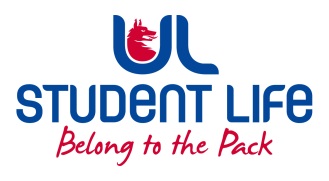          STUDENT EXECUTIVE COMMITTEE REPORT Role / Position:Vice President CommunitiesVice President CommunitiesAuthor:Mr Jordan CassellsMr Jordan CassellsDate:26 January 202126 January 2021Audience :UL Student CouncilUL Student CouncilAction:ApproveApproveGoalsGoalsGoalsGoalsMain GoalsMain GoalsMain GoalsProgress (what have you achieved since the last Council meeting)Campaigns:Pride Week,Sanctuary Week,International Days of Observances,Campaigns:Pride Week,Sanctuary Week,International Days of Observances,Campaigns:Pride Week,Sanctuary Week,International Days of Observances,Confirmed Campaign Week and Locked in Dates for semesterly calendar: Pride: Week 5Sanctuary: Week 8International Days of Observance and Faith Celebrations:Feb 2nd Chinese New YearMar 2nd Ash WednesdayMar 17th St Patrick’s Day / Holi begins at Sundown (Hindu Festival of Colours)April 1st Ramadan BeginsApril 15th Good FridayApril 28th Holocaust Remembrance Day (Yom HaShoah)May 3rd Eid-al-Fitr (End of Ramadan) Communities Representation:Communities Representation:Communities Representation:Had a meeting with Equality and Diversity Chair Vivin on how to best work with Councillors and build momentum and engagement on representation issues and activities.Keeping a narrow focus for campaigns to ensure work in university committees is properly representative of Identified Student Communities needs and interests and using my Student Engagement Strategy to best hear from Communities which lack formal representation in Student Life or in the University itself.Officers, Student Engagement, and Leadership & Representation Semester Plan:Officers, Student Engagement, and Leadership & Representation Semester Plan:Officers, Student Engagement, and Leadership & Representation Semester Plan:Worked with fellow Officers and relevant staff to create a full semester calendar of campaigns, events, activities and outreach opportunities.Other Achievements since last CouncilOther Achievements since last CouncilOther Achievements since last CouncilOther Achievements since last CouncilGender Recognition Policy:Gender Recognition Policy:Gender Recognition Policy:This policy has been sent to the University’s ‘Executive Committee’ (EC) for approval and is pending review of their feedback. This policy is at least three years in the making and is critical to ensure UL is an accessible and truly inclusive campus for everyone irrespective of their gender identity. ‘Mainstreaming’ of Sanctuary Program Project‘Mainstreaming’ of Sanctuary Program Project‘Mainstreaming’ of Sanctuary Program ProjectUL’s University of Sanctuary (UoS) re-accreditation was postponed to March as there has been a lapse in the institutional support for the program. In light of this, the University’s ‘Executive Committee’ (EC) has pledged to support mainstreaming of the program which will ensure it has sufficient resources to provide appropriate wraparound support and subsistence resources to the Sanctuary Scholars. I have welcomed the project of mainstreaming while expressing dismay that the UoS accreditation was the driving motivation behind the support and reiterated that while the project is underway and will take time it is imperative that there is measures taken in the interim to ensure the welfare of contemporary Sanctuary ScholarsC&S Info Stands in The Student Life MarqueeC&S Info Stands in The Student Life MarqueeC&S Info Stands in The Student Life MarqueeOn foot of a request from Student President Cillian I have supported Clubs and Societies to run info stands in the Student Life Marquee during SEM2 Week1Attendance at events/meetings and actions taken or agreedAttendance at events/meetings and actions taken or agreedAttendance at events/meetings and actions taken or agreedAttendance at events/meetings and actions taken or agreedSupporting Trans People Working GroupSupporting Trans People Working GroupSupporting Trans People Working GroupSee above under Gender Recognition Policy – Final Policy Draft has received feedback from EC and will be returned for final approval.University of Sanctuary Committee University of Sanctuary Committee University of Sanctuary Committee Sanctuary Scholars to be invited for input on Coffee Mornings and Sanctuary Week. I will be working on sections of the re-accreditation application as part of the committee.President, Provost and Student Officers (SL & PSU)President, Provost and Student Officers (SL & PSU)President, Provost and Student Officers (SL & PSU)C&S to be invited to give feedback on current UL Space and Capacity restrictions, in order to inform prioritisation reopening of student spaces while the University develops their full reopening plan.C&S CouncilC&S CouncilC&S CouncilChaired C&S Council Meeting, review of C&S Exec Membership to be discussed more fully on ulwolves.ie committees discussion forum.Campaign Ideas Campaign Ideas Campaign Ideas with National Consent Framework Co-Ordinator Chelsea Joyce, VP Academic Alice and Deputy President (DP) Welfare Seán – Information sharing on how we are raising awareness and continuing to develop a campus culture of zero tolerance towards sexual violence and harassment. Agreed to align on messaging of campaigns and awareness raising on social media and engagement with students.Consent Framework Policy Review GroupConsent Framework Policy Review GroupConsent Framework Policy Review Groupwith DP Welfare Seán – committee still stuck on careful consideration of designated contact persons panel, agreed to seek external advice around record keeping, disclosure training and role of a designated contact person.With Postgrad VP Academic Louis PembleWith Postgrad VP Academic Louis PembleWith Postgrad VP Academic Louis PembleDiscussed their plans for Postgraduate Month and have offered support and sponsorship as much as my capacity will allow for engaging postgrad students at a listening exercise to better understand their ever evolving needs and interestsWith Student Officers and Engagement Co-ordinator DaraWith Student Officers and Engagement Co-ordinator DaraWith Student Officers and Engagement Co-ordinator DaraDeveloped semester plan and discussed the opportunities of running Charity Week in week 11.Plans before the next meetingPlans before the next meetingPlans before the next meetingPlans before the next meetingAction/work areaAction/work areaAction/work areaWhat I hope to achieveCampaigns: Campaigns: Campaigns: Confirming planned dates for events and activities and social media messaging for Campaign weeks. Meet with OutInUL and Engagement Co-Ordinator Dara Fahy to discuss scope and events (entertainment as well as engagement/listening pieces) for Pride Week and progress co-ordination of same.Take input from Sanctuary Scholars and devise plan for Sanctuary Week, not to reinvent the wheel but to evaluate what could be better about Sanctuary Week.Liaise with Marketing and Promotions Manager Cathal for social media content for international days of observation and campaign weeks.Communities Representation:Communities Representation:Communities Representation:Receive input from relevant representation stakeholders like exec members and councillors on needs and interests of student communities they are aware of. Also receive input from same on ideas around engagement of identified student communities to directly hear from student communities.CommitteesCommitteesCommitteesMore UL Committee meetings coming up including committees which haven’t met since last summer.Student EngagementStudent EngagementStudent EngagementStudent EngagementType of Engagement (Meeting, event etc)Type of Engagement (Meeting, event etc)Type of Engagement (Meeting, event etc)Purpose and anything to report onNoneNoneNoneMedia engagement and external relationsMedia engagement and external relationsMedia engagement and external relationsMedia engagement and external relationsEngagement (Press, other organisations etc)Engagement (Press, other organisations etc)Engagement (Press, other organisations etc)Purpose and anything to report onNoneNoneNone